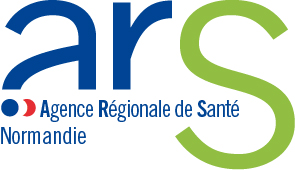 Date limite de dépôt des candidatures: 15 octobre 2018Présentation de l’établissement Instances Représentatives du Personnel présentes au sein de l’établissement : Nom et adresse de l’Organisme Paritaire Collecteur Agréé (OPCA) auquel adhère l’établissement : Eléments de contexte Présentation des éléments de contexte de l’EHPAD et/ou SSIAD avec notamment :La capacité (répartition hébergement permanent, temporaire et accueil de jour)Le nombre de personnels et sa répartition par catégorie (transmission s’il existe d’un organigramme)Les expériences récentes sur des problématiques de santé au travail, qualité de vie au travail, dialogue socialIdentification des ressources internes qui pourront être mobilisées dans le cadre du cluster social QVT Pré-identification, en se référant au cahier des charges relatif à l’appel à candidatures, de la composition : - du binôme ou du trinôme - d’un groupe de travail qui devra réunir différents corps de métiers de l’établissement- du comité de pilotage QVTIdentification des motivations, objectifs, projets de l’établissement pour se porter candidat à la formation-action QVT (une page maximum)  Engagement Signatures conjointes qui attestent de l’engagement des parties à s’inscrire dans la démarche interne et la dynamique de travail inter-établissements proposée par la formation-action QVT.Il conviendra par ailleurs d’informer le conseil d’administration (le conseil de surveillance pour un EHPAD rattaché à un établissement public de santé), ou son/sa président(e) si cette instance ne s’est pas réunie en amont du dépôt de dossier de candidature. Raison sociale et adresse de l’établissement :Raison sociale et adresse de l’organisme gestionnaire  de l’établissement :  Nom du directeur / de la directrice de l’établissement :Coordonnées téléphoniques et adresse de messagerie électronique de la Direction :Numéro FINESS : Nature juridique        public autonome           public hospitalier         public territorial                              privé à but non lucratif                       privé à but lucratifLe directeur / La directrice Date                    Prénom Nom           Le représentant du personnel (Secrétaire du CHSCT ou autre représentant du personnel en l’absence de CHSCT) Date                    Prénom Nom          Mandat